Web Site Use of Photo or Other Illustrating MaterialsStudent safety and security regarding the development of the West Valley School District web site has always been a high priority. Our schools often use individual student(s) and or class photos in their school websites. These are used to help bring a sense of connection to our community and help highlight what our students have achieved during the school year(s).No, I do not give permission for my child’s photo or other illustrating materials to be on the District Web Site for West Valley School District.Student Name______________________________________________________Legal Parent/Guardian Signature ________________________________________ Date_____________Publication of PhotoWest Valley School District often uses photographs, videos and or other illustrating materials of students. Uses include but not limited too; educational slide presentations, websites about our schools within the district, news coverage for school-related news, year book and district/individual school newsletters. This form gives you as the parent/guardian to choose if your child can be in school related photographs, videos and or other illustrating materials.No, I do not give permission for my child(ren) to be a part of a presentation or              documentation done by West Valley School District or news media.Legal Parent/Guardian Signature ________________________________________ Date_____________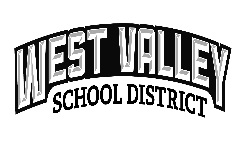 WEST VALLEY SCHOOL DISTRICT NO.208MEDIA RELEASE  (rev. May. 2022)